Контрольная работа №1. Решение задач.Задание 1Расчёт статически определимых стержневых систем на неподвижную нагрузкуДля заданного варианта №17  при размерах по строке 12 (табл.1) и нагрузке 12 ( табл.2) требуется:1.     Произвести кинематический анализ систем и, если необходимо, построить поэтажные схемы.2.     Определить опорные реакции и построить эпюры внутренних усилий.Выбор варианта схемы.Выбор номера строки таблицы.Таблица 1 к контрольной работе № 1Таблица 2 к контрольной работе № 1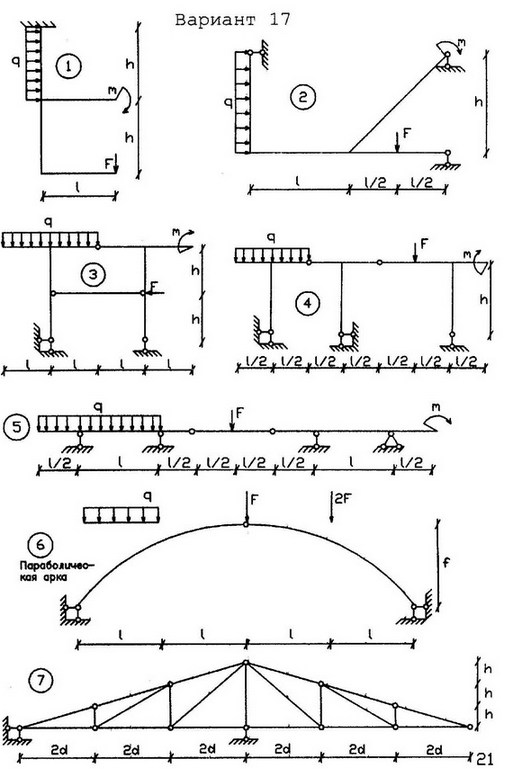 первая буква фамилииномер схемыС17первая буква фамилииномер строки в таблицеС12 Номер строкиl, мh, мf, мt, м129461,5Номерстрокиq, кН/мF, кНm, кНм120,52010